 Nr.14.821  din data de 28  mai  2021P R O C E S -  V E R B A Lședința ordinară a Consiliului Local al Municipiului Dej  încheiat azi, 27 mai 2021, convocată în conformitate cu prevederile art. 133, alin. (1) și 134 alin (1) și (2)  din Ordonanța de Urgență Nr. 57/2019, conform Dispoziției Primarului Nr.  984  din data demai  2021,		Lucrările ședinței s-au desfășura pe platforma on-line de videoconferință, cu următoarea ORDINE DE ZI:1. Proiect de hotărâre privind aprobarea rețelei școlare a unităților de învățământ preuniversitar de pe raza Municipiului Dej, pentru anul școlar 2021-2022.2. Proiect de hotărâre privind aprobarea Proiectului și a cheltuielilor legate de proiectul: “ Îmbunătățirea infrastructurii TIC în domeniul e-educație în Municipiul Dej”, cod SMIS 144120.3. Proiect de hotărâre privind aprobarea rectificării Bugetului de venituri și cheltuieli a Municipiului Dej și bugetul de venituri și cheltuieli al Spitalului Municipal Dej.4. Proiect de hotărâre privind aprobarea Contului de execuție al bugetului local, al bugetului instituțiilor publice finanțate din venituri proprii și subvenții pe trimestrul I al anului 2021.5. Proiect de hotărâre privind îndreptarea erorii materiale din Hotărârea Consiliului Local  Nr. 31 din 20 aprilie 2021 privind aprobarea cuantumului și a numărului de burse acordate elevilor din învățământul preuniversitar de stat din Municipiul Dej, în anul școlar 2020-2021.6. Proiect de hotărâre privind modificarea Art. 3,  alin. (2) și art. 4, alin. (1) din Hotărârea Consiliului Local  Nr. 149/24 iulie 2018.7. Proiect de hotărâre privind modificarea Anexei Nr. 2 la Hotărârea de Consiliu Local Nr. 152 din 12 decembrie 2019 pentru aprobarea Regulamentului de organizare și funcționare a bazinului de înot didactic din Municipiul Dej și a unor măsuri de administrare a acestuia.8. Proiect de hotărâre  privind modificarea Anexei Nr. 2 la Hotărârea de Consiliu Local Nr. 59 din 27 aprilie 2017 privind aprobarea adoptării Regulamentului de organizare, administrare, exploatare și funcționare a Parcului Balnear Toroc. 9. Proiect de hotărâre privind aprobarea Documentației tehnico-economice și a indicatorilor Proiectului” Reducerea numărului de persoane aflate în risc de sărăcie sau excluziune socială prin îmbunătățirea infrastructurii publice în zona Urbană Marginalizată din Municipiul Dej”.10. Proiect de hotărâre privind acordarea unui mandat special la Adunarea Generală Ordinară a Acționarilor Centrul ”Agro Transilvania” Cluj S.A., în vederea exercitării dreptului de acționar.11. Proiect de hotărâre privind acordarea unui mandat special la Adunarea Generală Ordinară a Acționarilor Societății ”Tetarom” S.A., în vederea exercitării dreptului de acționar.12. Proiect de hotărâre privind modificarea Hotărârea Consiliului Local Nr. 131 din 22 decembrie 2020 privind aprobarea impozitelor și taxelor locale pentru anul 2021, Art. 475, alin, (3) - Taxa pentru eliberarea/vizarea anuală a acordului de funcționare privind desfășurarea activităților din grupele CAEN 561,5663,932.13. Proiect de hotărâre privind revocarea și radierea dreptului de administrare înscris în C.F. Nr. 52050-C1-U2, Nr. cadastral 52050-C1-U2, în favoarea Spitalului Municipal Dej pentru imobilul Dispensar TBC M.R.F.14. Proiect de hotărâre privind aprobarea întocmirii Contractului de închiriere pentru terenul situat în Municipiul  Dej, Strada I. C. Brătianu,  Nr. 4, Bl.T, parter, pe care este edificată o ”Extindere la parterul blocului – Birouri”.15. Proiect de hotărâre privind aprobarea atribuirii Lotului Nr. 19, situat în Municipiul Dej, Strada Victor Motogna, Nr. 2, conform Legii Nr. 15/2003, republicată. 16. Proiect de hotărâre privind aprobarea întocmirii Contractului de concesiune pentru terenul situat în Municipiul Dej, Strada 1 Mai, Nr. 29, Bl. C/70, parter, pe care este edificată o ”Extindere la parterul blocului”. 17. Proiect de hotărâre privind aprobarea rectificării suprafeței imobilului înscris în C.F.  Nr. 53900 Dej. 18. Proiect de hotărâre privind aprobarea dezmembrării imobilului situat în Dej, str.Ecaterina Teodoroiu, nr.14,  înscris în C.F.  Nr. 50856 Dej. 19. Proiect de hotărâre privind aprobarea atribuirii în folosință gratuită, pentru o perioadă de 5 ani, a spațiului în suprafață de 38,8 m.p., situat în Municipiul Dej, Strada Ștefan Cicio Pop Nr. 10/A, Inspectoratului de Jandarmi Județean Cluj. 20. Proiect de hotărâre privind aprobarea atribuirii în folosință gratuită, pentru o perioadă de 5 ani, a spațiului în suprafață de 305 m.p., situat în Municipiul Dej, Strada Valea Codorului F.N., Asociației ”Caritas” Diecezen Greco – catolic Cluj.  21. Proiect de hotărâre privind aprobarea instrumentarii dosarului tehnic – Schemei de ajutor de stat “Servicii de Silvomediu, Servicii Climatice și Conservarea Pădurilor, pentru suprafața de pădure de 434,2 hectare aferentă măsurii 15 - “Servicii de silvomediu, servicii climatice și conservarea pădurilor, submăsura 15.1 - “Plăți pentru angajamente de silvomediu” P.N.D.R. 2020-2023.  22. Proiect de hotărâre privind instituirea taxei special de salubrizare în cazul prestațiilor de care beneficiază utilizatorii fară contract de prestări servicii din Municipiul Dej și aprobarea” Regulamentului de stabilire și aplicare a taxei speciale de salubrizare”.    23. Proiect de hotărâre privind cumpărarea bunurilor de preluare realizate de Societatea ”Agro 33” S.R.L., pe terenul concesionat în suprafață de 3.183 m.p., situate în Municipiul Dej, Strada Nicolae Titulescu Nr. 16, Județul Cluj în baza Contractului de concesiune Nr. 35/2005 cu Actele adiționale ulterioare și pe terenul concesionat în suprafață  de 1.097 m.p., situate în Municipiul Dej, Strada Fragilor Nr. 6, Județul Cluj în baza Contractului de concesiune Nr. 17/29.572/2007 cu Actele adiționale ulterioare.     24. Proiect de hotărâre privind acordarea mandatului special la Adunarea Generală Ordinară a acționarilor Societății Transurb S.A. Dej din data de 28 mai 2021.          28. Soluționarea unor probleme ale administrației publice locale.La ședință sunt prezenți 19 consilieri, domnul Primar Morar Costan, doamna Secretar General al Municipiului Dej. Ședința publică este condusă de domnul consilier Sabadâș Marin - Gabriel, ședința fiind legal constituită. Consilierii au fost convocați prin Adresa Nr.  14.062 din data de 21 mai 2021.Președintele de ședință, domnul consilier Sabadâș Marin – Gabriel subliniază că pentru domnia-sa este o premieră și o onoare să conducă lucrările ședinței ordinare, mulțumește colegilor pentru încrederea acordată și supune spre aprobare  Procesul – verbal al ședinței ordinare din data de 20 aprilie 2021 – care este votat cu 17  ”pentru”, 1 vot ”împotrivă”, domnul Severin Paul - Mihai și 1 vot ”abținere” doamna consilier Meșter Maria -  Alina.Ordinea de zi  este votată cu 19 voturi  ”pentru”, unanimitate.Președintele de ședință, domnul consilier Sabadâș Marin – Gabriel prezintă primul proiect și dă cuvântul domnului primar Morar Costan pentru prezentarea Punctului 1 din ordinea de zi.Punctul 1. Proiect de hotărâre privind aprobarea rețelei școlare a Unităților de învățământ preuniversitar de pe raza Municipiului Dej, pentru anul școlar 2021 – 2022.Domnul primar Morar Costan: Avem un program încărcat care cuprinde 24 de proiecte pe ordinea de zi, ceea ce presupune o implicare mare.Proiectul de hotărâre vizează modificarea rețelei școlare din Municipiul Dej-Grădinița cu program Normal Piticot se transformă în Grădinița cu program Prelungit Piticot. În fiecare an, Inspectoratul Școlar Județean Cluj ne solicită în fiecare an, rețeaua unităților școlare din Municipiu; avem 12 unități de stat, din care, 3 gimnaziale, 5 unități școlare, 4 liceale, 3 unități de învățământ private, Grădinița ”Elpis”, Liceul ”Henri Coandă” și Școala postliceală ”Louis Pasteur”, după cum urmează: Se trece la constatarea și votul comisiilor de specialitate: Comisia pentru activități economico – financiare și agricultură, domnul consilier Lupan Ștefan – aviz favorabil;  Comisia juridică și disciplină pentru activitățile de protecție socială, muncă, protecția copilului, doamna consilier Muncelean Teodora, aviz favorabil; Comisia pentru activități de amenajarea teritoriului, urbanism, protecția mediului și turism – domnul consilier Buburuz Simion – Florin – aviz favorabil, Comisia pentru activități social – culturale, culte, învățământ, sănătate și familie – domnul consilier Moldovan Horațiu – Vasile – aviz favorabil;Nefiind luări de cuvânt, proiectul este votat  cu 18 voturi ”pentru”, doamna consilier  Haitonic Teodora -  Stela nu este prezentă.Punctul 2. Proiect de hotărâre privind  aprobarea Proiectului și a cheltuielilor legate de proiectul: “ Îmbunătățirea infrastructurii TIC în domeniul e-educație în Municipiul Dej”, cod SMIS 144120.Domnul primar Morar Costan: Supun spre aprobare proiectul „Îmbunătățirea infrastructurii TIC în domeniul e-educație în Municipiul Dej”, prin care se dotează unitățile de învățământ cu tablete școlare, mă bucur că acest proiect pe fonduri europene este destinat școlilor pentru procesul de digitalizare; un proiect mare de 5 milioane lei, din care noi am accesat 1.400 mii lei, astfel: 7,2 milioane lei sunt fonduri nerambursabile, 145 mii lei este contribuția noastră; urmează faza de licitație publică pentru 4.833 tablete, cu prețul 1.500 lei/ tabletă. Acestea vor fi repartizate: pentru Școala Nr. 1 – 544 tablete; Școala ”Mihai Eminescu” - 874 tablete; Școala ”Avram Iancu” – 1.157 tablete; Liceul ”Papiu Ilarian” – 590 tablete; Liceul ”Andrei Mureșanu” – 689 tablete; Liceul ”Constantin Brâncuși” – 516 tablete; Liceul ”Someș” – 460 tablete. Aceste tablete vor fi monitorizate timp de 5 ani.Se trece la constatarea și votul comisiilor de specialitate: Comisia pentru activități economico – financiare și agricultură, domnul consilier Lupan Ștefan – aviz favorabil;  Comisia juridică și disciplină pentru activitățile de protecție socială, muncă, protecția copilului, doamna consilier Muncelean Teodora, aviz favorabil; Comisia pentru activități de amenajarea teritoriului, urbanism, protecția mediului și turism – domnul consilier Buburuz Simion – Florin – aviz favorabil, Comisia pentru activități social – culturale, culte, învățământ, sănătate și familie – domnul consilier Moldovan Horațiu – Vasile – aviz favorabil;Proiectul este votat  cu 19 voturi ”pentru”, unanimitate.Punctul 3. Proiect de hotărâre privind aprobarea privind aprobarea rectificării Bugetului de venituri și cheltuieli a Municipiului Dej și bugetul de venituri și cheltuieli al Spitalului Municipal Dej.Domnul primar Morar Costan: se propune spre aprobare rectificarea Bugetului de venituri și cheltuieli a Municipiului Dej și Bugetul de venituri și cheltuieli a Spitalului Municipal Dej, care a primit o finanțare de 2.850 mii lei din partea Guvernului României, la care se adaugă contribuția noastră de 350 mii lei și 272 mii lei din partea Spitalului pentru realizarea și dotarea Blocului alimentar și dotarea lui la standarde europene.Se trece la constatarea și votul comisiilor de specialitate: Comisia pentru activități economico – financiare și agricultură, domnul consilier Lupan Ștefan – aviz favorabil;  Comisia juridică și disciplină pentru activitățile de protecție socială, muncă, protecția copilului, doamna consilier Muncelean Teodora, aviz favorabil; Comisia pentru activități de amenajarea teritoriului, urbanism, protecția mediului și turism – domnul consilier Buburuz Simion – Florin – aviz favorabil, Comisia pentru activități social – culturale, culte, învățământ, sănătate și familie – domnul consilier Moldovan Horațiu – Vasile – aviz favorabil;Proiectul este votat votat  cu 19 voturi ”pentru”, unanimitate. Punctul 4. Proiect de hotărâre privind aprobarea  Contului de execuție al bugetului local, al bugetului instituțiilor publice finanțate din venituri proprii și subvenții pe trimestrul I al anului 2021.Domnul primar Morar Costan: propune spre aprobare Contul de execuție al Bugetului local, al bugetului instituțiilor publice finanțate din venituri proprii și subvenții pe trimestrul I al anului 2021, care se prezintă astfel: avem un buget total de 213 milioane lei, la partea de venituri prevederi – 41,5 milioane lei; realizări – 32,3 milioane lei; la partea de cheltuieli, avem 217.821 venituri și excedente bugetare; încasări de 41,5 milioane lei și plăți în valoare de 21,56 milioane lei. La veniturile proprii, datorită impozitului plătit integral până la data de 31 martie 2021, de către persoanele fizice și juridice, avem un procent de 104%, dar un procent mic în această perioadă se înregistrează la investiții.Se trece la constatarea și votul comisiilor de specialitate: Comisia pentru activități economico – financiare și agricultură, domnul consilier Lupan Ștefan – aviz favorabil;  Comisia juridică și disciplină pentru activitățile de protecție socială, muncă, protecția copilului, doamna consilier Muncelean Teodora, aviz favorabil; Comisia pentru activități de amenajarea teritoriului, urbanism, protecția mediului și turism – domnul consilier Buburuz Simion – Florin – aviz favorabil, Comisia pentru activități social – culturale, culte, învățământ, sănătate și familie – domnul consilier Moldovan Horațiu – Vasile – aviz favorabil;Votat  cu 17 voturi ”pentru”, 2 voturi “abținere”, domnii consilieri Făt Ioan și Feier Iuliu – Ioan.Punctul 5. Proiect de hotărâre privind  îndreptarea erorii materiale din Hotărârea Consiliului Local  Nr. 31 din 20 aprilie 2021 privind aprobarea cuantumului și a numărului de burse acordate elevilor din învățământul preuniversitar de stat din Municipiul Dej, în anul școlar 2020-2021.  Domnul primar Morar Costan: În ședința trecută s-a aprobat cuantumul burselor școlare care se vor acorda elevilor pentru performanță, merit, sau burse ajutor social. S-a strecurat o eroare materială la bursa de merit, care se va rectifica de la 9,45 la 9,49.Se trece la constatarea și votul comisiilor de specialitate: Comisia pentru activități economico – financiare și agricultură, domnul consilier Lupan Ștefan – aviz favorabil;  Comisia juridică și disciplină pentru activitățile de protecție socială, muncă, protecția copilului, doamna consilier Muncelean Teodora, aviz favorabil; Comisia pentru activități de amenajarea teritoriului, urbanism, protecția mediului și turism – domnul consilier Buburuz Simion – Florin – aviz favorabil, Comisia pentru activități social – culturale, culte, învățământ, sănătate și familie – domnul consilier Moldovan Horațiu – Vasile – aviz favorabil;Proiectul este votat  cu 19 voturi ”pentru”, unanimitate. Punctul 6. Proiect de hotărâre privind modificarea Art. 3,  alin. (2) și art. 4, alin. (1) din Hotărârea Consiliului Local  Nr. 149/24 iulie 2018.Domnul primar Morar Costan: În fiecare an s-au atribuit fonduri nerambursabile pentru cultură și sport, dar separat pentru Clubul Sportiv Fotbal ”Unirea”, anul acesta să alocăm suma de 750 mii lei Clubului care împlinește 100 ani de la înființare. Faptul că a ajuns în Divizia B dă un plus de imagine, inclusiv faptul că are 7 echipe de juniori cu peste 200 de copii, cu care ne mândrim ca oraș la nivel național. Ne-am propus să asigurăm baza materială, în zona Obor, un gazon artificial și o tribună cu 500 locuri. Tot pe fonduri europene ne propunem amenajarea Clubului sportiv și reabilitarea Sălii de Sport.Doamna consilier Muncelean Teodora cere cuvântul pe procedură: se va abține de la vot și discuții întrucât a avut calitatea de membru asociat la Clubul Sportiv Unirea, iar domnul consilier Itu Mircea – Vasile, la fel se va abține pentru că a fost președintele Clubului în urmă cu 4 ani.Se trece la constatarea și votul comisiilor de specialitate: Comisia pentru activități economico – financiare și agricultură, domnul consilier Lupan Ștefan – aviz favorabil;  Comisia juridică și disciplină pentru activitățile de protecție socială, muncă, protecția copilului, doamna consilier Muncelean Teodora, aviz favorabil; Comisia pentru activități de amenajarea teritoriului, urbanism, protecția mediului și turism – domnul consilier Buburuz Simion – Florin – aviz favorabil, Comisia pentru activități social – culturale, culte, învățământ, sănătate și familie – domnul consilier Moldovan Horațiu – Vasile – aviz favorabil;Luări de cuvânt: domnul consilier Husa Lucian – Ioan: felicită pe domnul primar pentru susținerea acordată tuturor ramurilor de sport și se bucură pentru rezultatele bune obținute și cu bani puțini, sperând să avem același trend și în continuare, dar solicită o aplecare asupra voleiului dejean, care se află în Divizia A, cu 7 copii convocați la Lotul Național masculin și 5 copii la categoria de vârstă, 17 ani.Proiectul este votat  cu 17 voturi ”pentru”, 2 consilieri locali nu participă la vot, doamna consilier Muncelean Teodora și domnul consilier Itu Mircea - Vasile. Punctul 7. Proiect de hotărâre privind modificarea Anexei Nr. 2 la Hotărârea de Consiliu Local Nr. 152 din 12 decembrie 2019 pentru aprobarea Regulamentului de organizare și funcționare a bazinului de înot didactic din Municipiul Dej și a unor măsuri de administrare a acestuia.Domnul primar Morar Costan: Am finalizat investiția la bazinul didactic de înot și în zilele următoare vom deschide oficial acest bazin la care noi vom suporta costurile de întreținere și funcționare în condiții optime, pe care ni le-am asumat. De la ora 8 – 13 vor avea acces elevii însoțiți de profesori, iar de la ora 15 la ora 21 vor avea acces adulții. Prețul a crescut de la 10 lei/persoană la 20 lei/persoană; copii au acces gratuit, iar abonamentul pentru 30 de zile 150 lei; profesorii instructori taxa de 10 lei/persoană. Investiția la acest bazin a fost de 1,6 milioane europe fonduri europene, iar noi avem datoria de a administra corespunzător această investiție.Se trece la constatarea și votul comisiilor de specialitate: Comisia pentru activități economico – financiare și agricultură, domnul consilier Lupan Ștefan – aviz favorabil;  Comisia juridică și disciplină pentru activitățile de protecție socială, muncă, protecția copilului, doamna consilier Muncelean Teodora, aviz favorabil; Comisia pentru activități de amenajarea teritoriului, urbanism, protecția mediului și turism – domnul consilier Buburuz Simion – Florin – aviz favorabil, Comisia pentru activități social – culturale, culte, învățământ, sănătate și familie – domnul consilier Moldovan Horațiu – Vasile – aviz favorabil;Luări de cuvânt: doamna consilier Meșter Alina – Maria dorește să știe data la care se va deschide bazinul de înot. Domnul primar Morar Costan:  Când se va aproba deschiderea bazinelor de înot interioare, se va anunța.Proiectul a fost votat  cu 16 voturi ”pentru”, 3 voturi  ”abținere”,  domnii consilieri Itu Mircea - Vasile, Feier Iuliu – Ioan și Făt Ioan. Punctul 8. Proiect de hotărâre privind aprobarea modificarea Anexei Nr. 2 la Hotărârea de Consiliu Local Nr. 59 din 27 aprilie 2017 privind aprobarea adoptării Regulamentului de organizare, administrare, exploatare și funcționare a Parcului Balnear Toroc.Domnul primar Morar Costan: avem posibilitatea de a deschide Baza de agrement Toroc formată din 1.600 m.p. bazin de apă sărată, 100 m.p. bazin de suprafață, 120 m.p. legătura cu topoganul acvatic, 700 m.p. bazin de apă sărată. Eficiența este în autofinanțare și din anul 2010 nu s-au schimbat tarifele, dar anul acesta, datorită creșterii prețurilor la utilități, suntem nevoiți să ridicăm tariful de intrare de la 15 lei la 25 lei; copii până la 10 ani, intrarea gratuită, tichetul de 10 lei pentru tobogan se desființează. De la ora 16 la 21 intrarea este 15 lei; la grupurile de elevi de peste 10 persoane și profesor însoțitor, taxa de intrare se reduce cu 50%; taxa pentru șezlong – 10 lei. Am încercat să găsim un echilibru, având în vedere și necesitatea autofinanțării în această investiție de 5 milioane euro, la care contribuția noastră a fost de 2 milioane. Abonamentul care cuprinde 15 intrări va fi 200 lei, care sunt prețuri sociale, accesibile. Se trece la constatarea și votul comisiilor de specialitate: Comisia pentru activități economico – financiare și agricultură, domnul consilier Lupan Ștefan – aviz favorabil;  Comisia juridică și disciplină pentru activitățile de protecție socială, muncă, protecția copilului, doamna consilier Muncelean Teodora, aviz favorabil; Comisia pentru activități de amenajarea teritoriului, urbanism, protecția mediului și turism – domnul consilier Buburuz Simion – Florin – aviz favorabil, Comisia pentru activități social – culturale, culte, învățământ, sănătate și familie – domnul consilier Moldovan Horațiu – Vasile – aviz favorabil;Luări de cuvânt: doamna consilier Meșter Alina – Maria: suntem de acord cu tarifele propuse dar avem un amendament: conform Hotărârii din 2017 să se legifereze accesul la saună și piscină, să se asigure spațiul și confortul minim pentru fiecare persoană; asigurarea apei calde la dușuri, topoganul să funcționeze 1 oră cu 1 oră pauză.Domnul primar Morar Costan: Topoganul funcționează 45 minute cu o pauză de 20 minute și funcționează până la ora 21.Domnul consilier Făt Ioan: Conform Raportului de specialitate se precizează: datorită creșterii salariale ale personalului angajat, creșterea prețurilor la utilități, nu trebuiau indexate prețurile cu rata inflației, de 3,8% ? Tichetul de intrare, de la 15 la 25 lei, creștere cu 66%; abonamentul 15 intrări, creștere cu 66%; tichet reducere de la ora 16, creștere cu 50%: cazare – creștere cu 50%; închiriere teren de fotbal – creștere 25%; teren de tenis, creștere 20%; aceste creșteri sunt pentru susținerea drepturilor salariale ale angajaților și reducerea accesului la baza de agrement ? Salariile nu au crescut cu 66%, dacă se reduc clienții cu 50% să se reducă și personalul angajat. Cum veți rezolva problema tichetelor, nu era normal să existe un site al Parcului Balnear Toroc de unde să se rețină toate aceste servicii ? Nu se justifică aceste creșteri.  Domnul primar Morar Costan: Timp de 10 ani nu s-au modificat prețurile, iar aceste creșteri au fundamentări, am avut 18 salariați, am rămas cu 11 angajați și 6 personal sezonier. Avem un brand pe care trebuie să-l menținem.Domnul consilier Itu Mircea – Vasile: este de acord cu creșterea prețurilor, dar să se ofere condiții optime, servicii suplimentare și confort celor care vizitează Parcul balnear.Domnul consilier Sabadâș Marin – Gabriel: subliniază necesitatea fiscalizării corecte, asigurarea brățărilor, crearea unui site, iar angajații să fie recompensați cu un bonus de sezon pentru a fi motivați să lucreze eficient.Domnul primar Morar Costan: Nu se poate acorda bonus salarial la stat, aceste persoane pe durata pandemiei au fost detașate la alte servicii. Se supune spre aprobare amendamentul doamnei consilier Meșter Alina – Maria – votat cu 5 voturi ”pentru”, 14 voturi ”abținere”.Supus la vot, proiectul este votat  cu 13 voturi ”pentru”, 2 voturi ”împotrivă”: domnii consilieri  Feier Iuliu - Ioan și Făt Ioan  și 4 voturi ”abținere”: domnii consilieri: Haitonic Teodora - Stela, Severin Paul - Mihai, Meșter Maria - Alina și Butuza Marius – Cornel.Punctul 9. Proiect de hotărâre privind aprobarea Documentației tehnico-economice și a indicatorilor Proiectului” Reducerea numărului de persoane aflate în risc de sărăcie sau excluziune socială prin îmbunătățirea infrastructurii publice în zona Urbană Marginalizată din Municipiul Dej”.Domnul primar Morar Costan: Proiectul este pe G.A.L. și se referă la reconversie, pe linie socială, reprofesionalizare în alte domenii. A fost dotată Grădinița din Dej Triaj, pe Strada Macazului s-a construit un Centru comunitar, 2 pavilioane cu 7 locuințe, pe Strada Sărata s-au construit 23 locuințe. Asociația Filantropia, poate accesa fonduri europene cu sprijinul Mitropoliei Cluj, dar mai există O.N.G.-uri, firme private care susțin acest proiect de protecție socială. Va funcționa în continuare pe investiții sociale.Se trece la constatarea și votul comisiilor de specialitate: Comisia pentru activități economico – financiare și agricultură, domnul consilier Lupan Ștefan – aviz favorabil;  Comisia juridică și disciplină pentru activitățile de protecție socială, muncă, protecția copilului, doamna consilier Muncelean Teodora, aviz favorabil; Comisia pentru activități de amenajarea teritoriului, urbanism, protecția mediului și turism – domnul consilier Buburuz Simion – Florin – aviz favorabil, Comisia pentru activități social – culturale, culte, învățământ, sănătate și familie – domnul consilier Moldovan Horațiu – Vasile – aviz favorabil;Luări de cuvânt: domnul consilier Făt Ioan: dorește să știe care a fost finalitatea proiectului din Dej Triaj, locuințele sociale sunt construite din panouri sandvici, utilitățile sunt aparente. De unde nevoia de a construi noi locuințe sociale și câți s-au integrat în societate și dacă există alte posibilități de reconversie profesională.Domnul consilier Severin Paul – Mihai este interesat de proiect și dorește consultarea lui, ce se propune și cum va funcționa.Doamna consilier Bălașa Dana – Livia subliniază că filiera prin care a venit această finanțare este una specială, nu sunt bani de la bugetul local, nici de la Consiliul Județean și au o destinație bine stabilită.Domnul primar Morar Costan: Familiile de romi au fost mutați din Centrul Istoric în locuințele sociale din Dej Triaj, fiecare familie avea 6 – 7 copii; s-a încercat reconversia și recalificarea profesională, dar 90% dintre cei care au terminat cursurile nu s-au prezentat la muncă. Acum avem doar 10% alocații pentru susținerea familiei, problema trebuie gestionată eficient și trebuie găsită o soluție de mijloc pentru gestionarea celorlalte probleme.Proiectul este votat  cu 17 voturi ”pentru”, 1 vot ”împotrivă”, domnul consilier Făt  Ioan, 1 vot ”abținere”, domnul consilier  Sabadâș Marin - Gabriel .Punctul 10. Proiect de hotărâre privind acordarea unui mandat special la Adunarea Generală Ordinară a Acționarilor Centrul ”Agro Transilvania” Cluj S.A., în vederea exercitării dreptului de acționar.Domnul primar Morar Costan: Supun spre aprobare ca doamna consilier Meșter Alina – Maria să ne reprezinte în Adunarea Generală a Acționarilor la Centrul ”Agro Transilvania” S.A.Se trece la constatarea și votul comisiilor de specialitate: Comisia pentru activități economico – financiare și agricultură, domnul consilier Lupan Ștefan – aviz favorabil;  Comisia juridică și disciplină pentru activitățile de protecție socială, muncă, protecția copilului, doamna consilier Muncelean Teodora, aviz favorabil; Comisia pentru activități de amenajarea teritoriului, urbanism, protecția mediului și turism – domnul consilier Buburuz Simion – Florin – vot în plen, Comisia pentru activități social – culturale, culte, învățământ, sănătate și familie – domnul consilier Moldovan Horațiu – Vasile – aviz favorabil;Proiectul este votat  cu 17 voturi ”pentru”, 2  voturi ”abținere”. Vot secret.Punctul 11. Proiect de hotărâre privind acordarea unui mandat special la Adunarea Generală Ordinară a Acționarilor Societății ”Tetarom” S.A., în vederea exercitării dreptului de acționar. Domnul primar Morar Costan: Supun spre aprobare ca domnul consilier Severin Paul – Mihai să ne reprezinte în Adunarea Generală a Acționarilor Societății ”Tetarom” S.A.Se trece la constatarea și votul comisiilor de specialitate: Comisia pentru activități economico – financiare și agricultură, domnul consilier Lupan Ștefan – aviz favorabil;  Comisia juridică și disciplină pentru activitățile de protecție socială, muncă, protecția copilului, doamna consilier Muncelean Teodora, aviz favorabil; Comisia pentru activități de amenajarea teritoriului, urbanism, protecția mediului și turism – domnul consilier Buburuz Simion – Florin – vot în plen, Comisia pentru activități social – culturale, culte, învățământ, sănătate și familie – domnul consilier Moldovan Horațiu – Vasile – aviz favorabil;Proiectul este votat  cu 17 voturi ”pentru”, 2 voturi  ”abținere”.Vot secret. Punctul 12. Proiect de hotărâre privind modificarea Hotărârea Consiliului Local Nr. 131 din 22 decembrie 2020 privind aprobarea impozitelor și taxelor locale pentru anul 2021, Art. 475, alin, (3) - Taxa pentru eliberarea/vizarea anuală a acordului de funcționare privind desfășurarea activităților din grupele CAEN 561,5663,932. Domnul primar Morar Costan: Proiectul se referă la sprijinirea societăților comerciale din domeniul HORECA, la fel ca celelalte societăți afectate din cauza pandemiei, prin propunerea de scuti de la taxa pe scaun. Un alt proiect va fi scutirea de majorări și penalități a societăților comerciale care își plătesc baza de impozitare.Se trece la constatarea și votul comisiilor de specialitate: Comisia pentru activități economico – financiare și agricultură, domnul consilier Lupan Ștefan – aviz favorabil;  Comisia juridică și disciplină pentru activitățile de protecție socială, muncă, protecția copilului, doamna consilier Muncelean Teodora, aviz favorabil; Comisia pentru activități de amenajarea teritoriului, urbanism, protecția mediului și turism – domnul consilier Buburuz Simion – Florin – aviz favorabil, Comisia pentru activități social – culturale, culte, învățământ, sănătate și familie – domnul consilier Moldovan Horațiu – Vasile – aviz favorabil;Proiectul este votat  cu 19 voturi ”pentru”, unanimitate.Punctul 13. Proiect de hotărâre privind revocarea și radierea dreptului de administrare înscris în C.F. Nr. 52050-C1-U2, Nr. cadastral 52050-C1-U2, în favoarea Spitalului Municipal Dej pentru imobilul Dispensar TBC M.R.F. Domnul primar Morar Costan: Obiectivul de pe Strada Mioriței unde a funcționat Dispensarul TBC a aparținut de Spitalul Municipal, acesta este în proprietatea noastră. Spitalul Municipal renunță la acest spațiu datorită lucrărilor de modernizare efectuate, iar noi vom prelua spre administrare acest obiectiv unde vom aloca arhiva.Se trece la constatarea și votul comisiilor de specialitate: Comisia pentru activități economico – financiare și agricultură, domnul consilier Lupan Ștefan – aviz favorabil;  Comisia juridică și disciplină pentru activitățile de protecție socială, muncă, protecția copilului, doamna consilier Muncelean Teodora, aviz favorabil; Comisia pentru activități de amenajarea teritoriului, urbanism, protecția mediului și turism – domnul consilier Buburuz Simion – Florin – aviz favorabil, Comisia pentru activități social – culturale, culte, învățământ, sănătate și familie – domnul consilier Moldovan Horațiu – Vasile – aviz favorabil;Proiectul este votat cu 16 voturi ”pentru”, 3 voturi ”abținere”,domnii consilieri Făt Ioan, Feier Iuliu - Ioan și doamna consilier Haitonic Teodora - Stela.   Punctul 14. Proiect de hotărâre privind aprobarea întocmirii Contractului de închiriere pentru terenul situat în Municipiul  Dej, Strada I. C. Brătianu,  Nr. 4, Bl.T, parter, pe care este edificată o ”Extindere la parterul blocului – Birouri”.Domnul primar Morar Costan: Este vorba despre Strada I.C. Brătianu, Cartierul 1 Mai, unde există o edificată o extindere la parterul blocului, birouri, unde inițial, în anul 2006 s-a încheiat un Contract de concesiune pe 10, apoi o prelungire de 5 ani și acum o închiriere tot pe 5 ani, întrucât nu s-a realizat apartamentarea imobilului și nici întabularea.Se trece la constatarea și votul comisiilor de specialitate: Comisia pentru activități economico – financiare și agricultură, domnul consilier Lupan Ștefan – aviz favorabil;  Comisia juridică și disciplină pentru activitățile de protecție socială, muncă, protecția copilului, doamna consilier Muncelean Teodora, aviz favorabil; Comisia pentru activități de amenajarea teritoriului, urbanism, protecția mediului și turism – domnul consilier Buburuz Simion – Florin – aviz favorabil, Comisia pentru activități social – culturale, culte, învățământ, sănătate și familie – domnul consilier Moldovan Horațiu – Vasile – aviz favorabil;Luări de cuvânt: doamna consilier Meșter Alina – Maria: dorește să știe de ce nu s-a realizat întabularea.Domnul primar Morar Costan: Sunt probleme la Cadastru, este necesară trecerea terenului de pe Statul Român pe Municipiul Dej.Proiectul este votat  cu 16 voturi ”pentru”, 3 voturi”împotrivă”. Vot secretPunctul 15. Proiect de hotărâre privind aprobarea atribuirii Lotului Nr. 19, situat în Municipiul Dej, Strada Victor Motogna, Nr. 2, conform Legii Nr. 15/2003, republicată.Domnul primar Morar Costan: Lotul Nr. 19 a fost atribuit familiei Mureșan care a întrunit toate condițiile impuse de Comisia de repartizare a loturilor, în temeiul Legii Nr. 15/2003.Se trece la constatarea și votul comisiilor de specialitate: Comisia pentru activități economico – financiare și agricultură, domnul consilier Lupan Ștefan – aviz favorabil;  Comisia juridică și disciplină pentru activitățile de protecție socială, muncă, protecția copilului, doamna consilier Muncelean Teodora, aviz favorabil; Comisia pentru activități de amenajarea teritoriului, urbanism, protecția mediului și turism – domnul consilier Buburuz Simion – Florin – aviz favorabil, Comisia pentru activități social – culturale, culte, învățământ, sănătate și familie – domnul consilier Moldovan Horațiu – Vasile – aviz favorabil;Proiectul este votat  cu 16 voturi ”pentru”, 3 voturi ”abținere”.Punctul 16. Proiect de hotărâre privind aprobarea întocmirii Contractului de concesiune pentru terenul situat în Municipiul Dej, Strada 1 Mai, Nr. 29, Bl. C/70, parter, pe care este edificată o ”Extindere la parterul blocului”.Domnul primar Morar Costan: Acest proiect propune spre aprobare întocmirea Contractului de concesiune pentru terenul situat în Municipiul Dej, Strada 1 Mai, Nr. 29, Bl. C 70, parter, în suprafață totală de 60 m.p., pe care este edificată o „Extindere la parterul blocului (la ap. 61)”. Vechiul Contract de concesiune Nr. 6/6345 din 25.07.2016 expiră în 02.05.2021. Redevența pentru terenul concesionat este de 1959,26 lei/anul 2021. Redevența se va indexa anual cu rata inflației, iar  durata concesiunii este de 5 ani, începând cu data de 01.05.2021. Există C.F. pentru teren, se pot face procedurile legate de concesiune.Se trece la constatarea și votul comisiilor de specialitate: Comisia pentru activități economico – financiare și agricultură, domnul consilier Lupan Ștefan – aviz favorabil;  Comisia juridică și disciplină pentru activitățile de protecție socială, muncă, protecția copilului, doamna consilier Muncelean Teodora, aviz favorabil; Comisia pentru activități de amenajarea teritoriului, urbanism, protecția mediului și turism – domnul consilier Buburuz Simion – Florin – aviz favorabil, Comisia pentru activități social – culturale, culte, învățământ, sănătate și familie – domnul consilier Moldovan Horațiu – Vasile – aviz favorabil;Proiectul este votat  cu 16 voturi ”pentru”, 1 vot  ”împotrivă”, 2 voturi  ”abținere”. Vot secret.  Punctul 17. Proiect de hotărâre privind aprobarea rectificării suprafeței imobilului înscris în C.F.  Nr. 53900 Dej.Domnul primar Morar Costan: Se propune spre aprobare rectificarea suprafeței terenului de la 247 m.p. la 266 m.p., conform documentației cadastrale. Este vorba despre Strada Pepineriei unde s-au construit locuințe habitat.Se trece la constatarea și votul comisiilor de specialitate: Comisia pentru activități economico – financiare și agricultură, domnul consilier Lupan Ștefan – aviz favorabil;  Comisia juridică și disciplină pentru activitățile de protecție socială, muncă, protecția copilului, doamna consilier Muncelean Teodora, aviz favorabil; Comisia pentru activități de amenajarea teritoriului, urbanism, protecția mediului și turism – domnul consilier Buburuz Simion – Florin – aviz favorabil, Comisia pentru activități social – culturale, culte, învățământ, sănătate și familie – domnul consilier Moldovan Horațiu – Vasile – aviz favorabil;Proiectul este votat  cu 16 voturi ”pentru”, 3 voturi ”abținere”: domnii consilieri  Făt Ioan, Feier Iuliu - Ioan și doamna consilier Haitonic Teodora - Stela.   Punctul 18. Proiect de hotărâre privind aprobarea dezmembrării imobilului situat în Municipiul Dej, Strada Ecaterina Teodoroiu, Nr.14,  înscris în C.F.  Nr. 50856 Dej.Domnul primar Morar Costan: Acest proiect  propune spre aprobare, dezmembrarea imobilului în suprafață totală de 1187 m.p. situat în Municipiul  Dej, Strada  Ecaterina Teodoroiu, Nr. 14, teren curți construcții in suprafață de 1.187 m.p., coproprietar Municipiul Dej asupra cotei de 1049/1187- domeniu privat, în trei parcele conform documentației, la cerința Notarului public, astfel: Parcela Nr. 1 cu Nr. cad. 62671, teren de 1.061 m.p., proprietari fiind: Bonțidean Iuliana asupra cotei de 43/1061 parte; Lacatus Nicolae si sotia Lacatus Maria asupra cotei de 45/1061 parte; Sandu Valonia asupra cotei de 18/1061 parte si asupra cotei de 18/1061 parte; Municipiul Dej asupra cotei de 937/1061 parte- domeniu privat;-Parcela Nr. 2 cu Nr. cad. 62672, teren de 60 m.p., proprietari fiind: Bonțidean Iuliana asupra cotei de 2/60 parte; Lacatus Nicolae si sotia Lacatus Maria asupra cotei de 3/60 parte; Sandu Valonia asupra cotei de 1/60 parte si asupra cotei de 1/60 parte; Municipiul Dej asupra cotei de 53/60 parte- domeniu privat;-Parcela Nr. 3 cu Nr cad. 62673, teren de 66 m.p., proprietari fiind: Bonțidean Iuliana asupra cotei de 2/66 parte; Lacatus Nicolae si sotia Lacatus Maria asupra cotei de 3/66 parte; Sandu Valonia asupra cotei de 1/66 parte si asupra cotei de 1/66 parte; Municipiul Dej asupra cotei de 59/66 parte- domeniu privat; încheierea unui act de partaj autentic prin care coproprietarii Bonțidean Iuliana, Lacatus Nicolae si sotia Lacatus Maria, Sandu Valonia atribuie Municipiului Dej, în domeniu privat, cotele lor de proprietate din parcelele nou create cu Nr. Cad. 62672 si 62673, fără plata de sultă.Se trece la constatarea și votul comisiilor de specialitate: Comisia pentru activități economico – financiare și agricultură, domnul consilier Lupan Ștefan – aviz favorabil;  Comisia juridică și disciplină pentru activitățile de protecție socială, muncă, protecția copilului, doamna consilier Muncelean Teodora, aviz favorabil; Comisia pentru activități de amenajarea teritoriului, urbanism, protecția mediului și turism – domnul consilier Buburuz Simion – Florin – aviz favorabil, Comisia pentru activități social – culturale, culte, învățământ, sănătate și familie – domnul consilier Moldovan Horațiu – Vasile – aviz favorabil;Proiectul este votat  cu 16 voturi ”pentru”, 3 voturi  ”abținere”. Vot secret Punctul 19. Proiect de hotărâre rivind aprobarea atribuirii în folosință gratuită, pentru o perioadă de 5 ani, a spațiului în suprafață de 38,8 m.p., situat în Municipiul Dej, Strada Ștefan Cicio Pop Nr. 10/A, Inspectoratului de Jandarmi Județean Cluj.Domnul primar Morar Costan: De 15 ani am acordat spațiul în suprafață de 38,8 m.p. în folosință gratuită Inspectoratului de Jandarmi Județean Cluj, deoarece suntem sprijiniți în toate manifestările noastre și ne dorim continuarea bunei colaborări cu Inspectoratul de Jandarmi.Se trece la constatarea și votul comisiilor de specialitate: Comisia pentru activități economico – financiare și agricultură, domnul consilier Lupan Ștefan – aviz favorabil;  Comisia juridică și disciplină pentru activitățile de protecție socială, muncă, protecția copilului, doamna consilier Muncelean Teodora, aviz favorabil; Comisia pentru activități de amenajarea teritoriului, urbanism, protecția mediului și turism – domnul consilier Buburuz Simion – Florin – aviz favorabil, Comisia pentru activități social – culturale, culte, învățământ, sănătate și familie – domnul consilier Moldovan Horațiu – Vasile – aviz favorabil;Votat  cu 19 voturi ”pentru”. Vot secret.Punctul 20. Proiect de hotărâre privind aprobarea atribuirii în folosință gratuită, pentru o perioadă de 5 ani, a spațiului în suprafață de 305 m.p., situat în Municipiul Dej, Strada Valea Codorului F.N., Asociației ”Caritas” Diecezen Greco – catolic Cluj.Domnul primar Morar Costan: Ne dorim continuarea colaborării cu Asociația Caritas, care are activități pe linie umanitară, ajutor pentru 500 de familii care au nevoie de sprijin. Spațiul este în suprafață de 305 m.p., situat în Strada Valea Codorului F.N.Se trece la constatarea și votul comisiilor de specialitate: Comisia pentru activități economico – financiare și agricultură, domnul consilier Lupan Ștefan – aviz favorabil;  Comisia juridică și disciplină pentru activitățile de protecție socială, muncă, protecția copilului, doamna consilier Muncelean Teodora, aviz favorabil; Comisia pentru activități de amenajarea teritoriului, urbanism, protecția mediului și turism – domnul consilier Buburuz Simion – Florin – aviz favorabil, Comisia pentru activități social – culturale, culte, învățământ, sănătate și familie – domnul consilier Moldovan Horațiu – Vasile – aviz favorabil;Domnul consilier Lupan Ștefan propune un amendament: prezentarea unui Raport de activitate pe anul 2020, dacă această Asociație desfășoară o activitate în beneficiul comunității.Domnul primar Morar Costan: Se votează proiectul în forma prezentată sau se amână până la ședința următoare când se prezintă Raportul de activitate?Domnul consilier Lupan Ștefan: Proiectul se aprobă în forma prezentată de inițiator.Proiectul este votat  cu 14 voturi ”pentru”, 1 vot ”împotrivă”, 4 voturi ”abținere”. Vot secret.  Punctul 21. Proiect de hotărâre privind aprobarea instrumentarii dosarului tehnic – Schemei de ajutor de stat “Servicii de Silvomediu, Servicii Climatice și Conservarea Pădurilor, pentru suprafața de pădure de 434,2 hectare aferentă măsurii 15 - “Servicii de silvomediu, servicii climatice și conservarea pădurilor, submăsura 15.1 - “Plăți pentru angajamente de silvomediu” P.N.D.R. 2020-2023.Domnul consilier Radu Emilian – Ioan pe procedură se abține de la vot, întrucât este direct implicat în implmentarea acestui proiect.	Domnul primar Morar Costan: Proiectul se referă la aprobarea instrumentării dosarului tehnic SCHEMEI DE AJUTOR DE STAT PENTRU PĂDURE”, pentru suprafața de 434,2 ha. Avem posibilitatea de a beneficia de un ajutor de stat de 16.000 euro pe durata a 5 ani, cu condiția să se recolteze masă lemnoasă de pe 20% din suprafață, lucru care ne ajută să putem plăti paza acestui teren forestier.Se trece la constatarea și votul comisiilor de specialitate: Comisia pentru activități economico – financiare și agricultură, domnul consilier Lupan Ștefan – aviz favorabil;  Comisia juridică și disciplină pentru activitățile de protecție socială, muncă, protecția copilului, doamna consilier Muncelean Teodora, aviz favorabil; Comisia pentru activități de amenajarea teritoriului, urbanism, protecția mediului și turism – domnul consilier Buburuz Simion – Florin – aviz favorabil, Comisia pentru activități social – culturale, culte, învățământ, sănătate și familie – domnul consilier Moldovan Horațiu – Vasile – aviz favorabil;Proiectul este votat  cu 16 voturi ”pentru”, 2 voturi ”abținere”, domnii consilieri Făt Ioan și Feher Iuliu – Ioan. Punctul 22. Proiect de hotărâre privind aprobarea instituirii  taxei speciale de salubrizare în cazul prestațiilor de care beneficiază utilizatorii fără contract de prestări servicii din Municipiul Dej și aprobarea” Regulamentului de stabilire și aplicare a taxei speciale de salubrizare.                                    	Domnul primar Morar Costan: Prin acest proiect se propune instituirea taxei speciale de salubrizare în cazul prestațiilor de care beneficiază utilizatorii fără contract de prestări servicii din Municipiul DEJ  și aprobarea “Regulamentului de stabilire și aplicare a taxei speciale de salubrizare” potrivit dispozițiilor din Regulamentul serviciului de salubrizare a Municipiului Dej, aprobat prin Hotărârea Consiliului Local al Municipiului Dej, conform căreia “Toți utilizatorii, persoane fizice sau juridice, de pe teritoriul Municipiului Dej, au garantat dreptul de a beneficia de serviciul de salubrizare” Cuantumul taxei speciale de salubrizare În cazul persoanelor fizice fără contract de salubrizare este de  Tarif actual x 3.Taxa specială se calculează pentru fiecare persoană care locuiește cel puțin o lună calendaristică în imobil/apartament. De la 1 iunie avem un alt operator care va colecta deșeurile menajere, Societatea Supercom, care a impus noi condiții: operatorul să dețină utilaje noi, în acest context măturatul stradal, unde am achiziționat mașini noi cu va rămâne la primărie. Problema este că nu toți locuitorii au Contract de salubritate, dacă nu se încheie acesta, se va taxa de 2 ori mai mult prețul strângerii gunoaielor menajere. Cuantumul taxei speciale de salubrizare în cazul persoanelor juridice și persoanelor fizice autorizate sau asimilate acestora, fără contract de salubrizare este de Taxa actuală x 3. Suma totală de plată/luna se calculează înmulțind taxa specială lei/mc cu nr. de mc/lună de deșeuri ridicate și transportate de operator. Ne dorim să stabilim reguli clare cu noul operator,  la prețul de 12, 13 lei, fapt pentru care am mai avut 2 proiecte, dar Consiliul Județean prin A.D.I., a cerut o amânare până la noi reglementări.Se trece la constatarea și votul comisiilor de specialitate: Comisia pentru activități economico – financiare și agricultură, domnul consilier Lupan Ștefan – aviz favorabil;  Comisia juridică și disciplină pentru activitățile de protecție socială, muncă, protecția copilului, doamna consilier Muncelean Teodora, aviz favorabil; Comisia pentru activități de amenajarea teritoriului, urbanism, protecția mediului și turism – domnul consilier Buburuz Simion – Florin – aviz favorabil, Comisia pentru activități social – culturale, culte, învățământ, sănătate și familie – domnul consilier Moldovan Horațiu – Vasile – aviz favorabil;Luări de cuvânt: doamna consilier Meșter Alina – Maria dorește să știe dacă rampa de gunoi de la Dej va fi curățată, dacă nu solicită luarea de măsuri în acest sens.Domnul consilier Radu Emilian – Ioan: să păstrăm regulile și să se popularizeze cazurile celor care nu încheia un Contract de salubritate, subliniază ca acest lucru să se urmărească cu celeritate.Domnul consilier Sabadâș Marin - Gabriel: Nu a auzit că se dau amenzi pentru depozitările de gunoaie clandestine, să se aplice amenzi și să se facă prezentarea acestor cazuri.Domnul primar Morar Costan: Noul contract încheiat cu firma Supercom, s-a angajat va face curățenie la rampa de gunoi, în toate zonele unde există gunoaie; avem un avantaj că am evitat rampa de transfer și nici nu va fi în municipiul nostru. Proiectul este o necesitate , dar mulți cetățeni nu încheie Contractele de salubrizare; mai avem și problema romilor de pe Sărata și Macaz care trebuie să curețe zona, să nu mai existe asemenea probleme.Proiectul este votat  cu 16 voturi ”pentru”, 3 voturi “ abținere”,domnii consilieri:  Butuza Marius - Cornel, Făt Ioan și Feier Iuliu - Ioan. Punctul 23. Proiect de hotărâre privind cumpărarea bunurilor de preluare realizate de Societatea ”Agro 33” S.R.L., pe terenul concesionat în suprafață de 3.183 m.p., situate în Municipiul Dej, Strada Nicolae Titulescu Nr. 16, Județul Cluj în baza Contractului de concesiune Nr. 35/2005 cu Actele adiționale ulterioare și pe terenul concesionat în suprafață  de 1.097 m.p., situate în Municipiul Dej, Strada Fragilor Nr. 6, Județul Cluj în baza Contractului de concesiune Nr. 17/29.572/2007 cu Actele adiționale ulterioare.Domnul consilier Itu Mircea – Vasile se abține de la vot și de la discuții.Se dă cuvântul inițiatorului proiectului, doamna consilier Muncelean Teodora: Se supune spre aprobare cumpărarea bunurilor de preluare (construcțiile, investițiile/modernizările, branșamentele și instalațiile pentru apă-canal, gaz, energie electrică) realizate/executate de Societatea “AGRO 33” SRL pe terenul concesionat în suprafață de 3.183 m.p. situat în Municipiul  Dej, Strada Nicolae Titulescu Nr. 16, județul Cluj în baza Contractului de concesiune Nr.3 5/2005 cu Actele adiționale ulterioare și  terenul concesionat în suprafață de 1.097 m.p., situat în Municipiul Dej, Strada  Fragilor Nr. 6, județul Cluj în baza Contractului de concesiune Nr. 17/29572/2007 cu Actele adiționale ulterioare. Pentru a putea cumpăra aceste bunuri s-au depus două rapoarte judiciare și s-a propus un preț prin Nota de fundamentare, preț, care este și amendamentul Comisiei juridice, deci supune spre aprobare /însușire: Raportul de expertiză judiciară întocmit de Expertul Tehnic pentru bunurile realizate/executate de Societatea “AGRO 33” SRL pe terenul concesionat situat în Dej, str. Nicolae Titulescu nr.16, județul Cluj și Raportul de expertiză judiciară întocmit de Expertul Tehnic, pentru bunurile realizate/executate de Societatea “AGRO 33” SRL pe terenul concesionat situat în Dej, str. Fragilor nr.6, județul Cluj (la prețul de cumpărare de 383.647,01 lei (datoria concesionarului); prețul de cumpărare al bunurilor de preluare (construcțiile, investițiile/modernizările, branșamentele și instalațiile pentru apă-canal, gaz, energie electrică) realizate/executate de  Societatea “AGRO 33” SRL pe terenul concesionat în suprafață de 3.183 mp situat în Municipiul Dej, Strada  Nicolae Titulescu Nr. 16, județul Cluj, și anume, 212.000  lei;prețul de cumpărare al bunurilor de preluare (construcțiile, investițiile/modernizările, branșamentele și instalațiile pentru apă-canal, gaz, energie electrică) realizate/executate de  Societatea “AGRO 33” SRL pe terenul concesionat în suprafață de 1.097 m.p., situat în Municipiul Dej, Strada Fragilor Nr. 6, județul Cluj, și anume, 172.000 lei. Nota justificativă conține datoria concesionarului, executivul a introdus clauza, totalul datoriei trebuie achitată înainte de întocmirea Contractului de vânzare – cumpărare; conform Art. 7, alin. 8, Societatea este obligată să încheie un contract de vânzare – cumpărare pentru care există baza legală. Mai supunem spre aprobare ca prețul de cumpărare menționat la art.3, va fi achitat în termen de maxim 2 luni de la data prezentei hotărâri, sub condiția ca societatea AGRO 33 SRL să-și achite integral datoriile pe care le are față de Municipiul Dej în termen de maxim 1 lună, radierea sarcinilor înscrise sub Nr. 975/10.02.2010 asupra terenului din C.F.  Nr. 51465 Dej, Nr. cad. 51465 (A1); Contractul de vânzare-cumpărare se va încheia după achitarea integrală a prețului și radierea tuturor sarcinilor înscrise în C.F. Nr.  51465 Dej, atât sarcina înscrisă sub  Nr. 975/10.02.2010 (A1), cât și sarcina (Ipoteca) înscrisă sub Nr. 1146/09.02.2012 (A1.1); Taxele ocazionate de încheierea contractului de vânzare-cumpărare în formă autentică vor fi suportate de către cumpărător.	Amendamentul Comisiei juridice – suma totală să nu depășească 384.000 lei; 212.000 pentru bunurile din Strada  Nicolae Titulescu Nr. 16; 172.000 lei, pentru bunurile din Strada Fragilor Nr. 6.	Se trece la constatarea și votul comisiilor de specialitate: Comisia pentru activități economico – financiare și agricultură, domnul consilier Lupan Ștefan – aviz favorabil;  Comisia juridică și disciplină pentru activitățile de protecție socială, muncă, protecția copilului, doamna consilier Muncelean Teodora, aviz favorabil; Comisia pentru activități de amenajarea teritoriului, urbanism, protecția mediului și turism – domnul consilier Buburuz Simion – Florin – aviz favorabil, Comisia pentru activități social – culturale, culte, învățământ, sănătate și familie – domnul consilier Moldovan Horațiu – Vasile – aviz favorabil;	Luări de cuvânt: domnul consilier Lupan Ștefan: este de acord cu suma de 384.000 lei, inițiatorul a venit cu prețul cel mai mic, primăria să intre în posesia terenurilor, se va încheia contractul de vânzare – cumpărare și se va obține Atestatului fiscal, care să denote că nu mai are datorii, ca să nu mai existe probleme.Domnul primar Morar Costan: Acest proiect trebuie tratat cu maximă responsabilitate în evaluarea lucrărilor făcute. Firma Agro a concesionat în anul 2005 terenul de pe Strada Nicolae Titulescu, iar în anul 2007 terenul de fotbal al fostei Școli Nr. 4. Au o datorie de 384.000 lei, dar la Art. 4 am menționat să achite integral datoria, valoarea concesiunilor, taxe de 420 mii lei. Cu suma de 384.000 lei vom plăti investițiile acestei firme.O situație similară am avut la platforma fostului Combinat, datoria a fost plătită și primăria a intrat în posesia terenului. Așa vom reuși să deblocăm această situație.Amendamentul domnului primar este însușit și aprobat de către inițiatorul proiectului și anume :” Societatea AGRO 33 SRL își va achita  integral datoriile, în sumă de 417.312,01 lei, pe care le are față de Municipiul Dej în termen de maxim 30 zile , după care Municipiul Dej va achita  prețul de cumpărare menționat la art.3, în termen de maxim 45 de zile  de la data emiterii prezentei hotărâri.”	Proiectul este votat  cu 16 voturi ”pentru”, 2 voturi ”abținere”, 1 ”fără vot”. Vot secret. Punctul 24. Proiect de hotărâre privind  acordarea mandatului special  în Adunarea Generală  Ordinară a Acționarilor Societății  ”Transurb”  S.A. Dej   din data de 28 mai 2021. Domnul primar Morar Costan: Doamna consilier Muncelean Teodora a asigurat legătura cu Societatea Transurb S.A. pentru a ne reprezenta interesele, propun spre aprobare mandatarea domniei sale ca reprezentant.Se trece la constatarea și votul comisiilor de specialitate: Comisia pentru activități economico – financiare și agricultură, domnul consilier Lupan Ștefan – aviz favorabil;  Comisia juridică și disciplină pentru activitățile de protecție socială, muncă, protecția copilului, doamna consilier Muncelean Teodora, aviz favorabil; Comisia pentru activități de amenajarea teritoriului, urbanism, protecția mediului și turism – domnul consilier Buburuz Simion – Florin – aviz favorabil, Comisia pentru activități social – culturale, culte, învățământ, sănătate și familie – domnul consilier Moldovan Horațiu – Vasile – aviz favorabil;Luări de cuvânt: doamna consilier Muncelean Teodora: cere să fie mandatată și pentru aprobarea ”Scrisorii de așteptări” a Societății ”Transurb”, scrisoare cerută de firma care recrutează consiliul de administrație al Societății; în care se specifică așteptările acționarului, performanțele și măsurile luate de Societate pentru buna desfășurare a activității, pentru care va întocmi un raport al acestei ”Scrisori de așteptări” și îl va prezenta; deci amendamentul Comisiei juridice este mandatarea pentru semnarea acestei ”Scrisori de așteptări”.Proiectul este votat  cu 17 voturi ”pentru”, 1 vot ”împotrivă”, 1 vot ”abținere”.Vot secret.Punctul 25. Soluționarea unor probleme ale administrației publice locale:Înscrieri la cuvânt: doamna consilier Bălașa Dana – Livia, Meșter Alina – Maria, domnii consilieri Sabadâș Marin – Gabriel și Husa Lucian – Ioan.Doamna consilier Bălașa Dana – Livia: felicită pe domnul primar pentru finalizarea Parcului din zona Baltă, reabilitarea locurilor de joacă, dar solicită o monitorizare a locurilor de joacă; să se stabilească o strategie pentru evitarea actelor de vandalism.Domnul consilier Husa Lucian – Ioan: solicită: identificarea locurilor de parcare din jurul blocurilor prin panouri și pentru parcările subcontractate; câte locuri de parcare sunt plătite și către sunt subcontractate; cositul vegetației din jurul blocurilor – să existe un grafic de realizare a acestor lucrări.Domnul consilier Sabadâș Marin – Gabriel: când se va putea desfășura ședința de consiliu local în Sala de ședințe?Doamna consilier Meșter Alina – Maria: unde se va muta stația de taxi din Centrul orașului, dacă va deveni zonă pietonală ?Domnul primar Morar Costan: răspunde punctual: doamnei consilier Meșter Alina – Maria: o să găsim o soluție pentru Stația de taxi din centru, după ce vom iniția întâlnirile cu taximetriștii, ne vom pune de acord.	Domnului Sabadâș Marin – Gabriel: Pentru ședința următoare, întrucât, rata de infectare a scăzut sub 1/1000 de locuitori, ne vom întâlni în Sala Mare sau la Centrul Cultural Arta, dacă vom rezolva problema conexiunii la internet și cu păstrarea distanțării necesare.	Domnului Husa Lucian - Ioan: în prezent se marchează locurile de parcare, se va realiza și această informare prin panouri; pentru cositul spațiilor verzi avem un grafic de lucrări cu o ordine stabilită – parcuri, locuri de joacă, blocuri.	Doamnei Bălașa Dana - Livia: deocamdată avem probleme cu întreținerea parcului, dar Poliția locală va acționa pentru monitorizarea locurilor de joacă, mai ales pe timpul nopții. Nemaifiind alte probleme pe ordinea de zi, președintele de ședință, domnul consilier Sabadâș Marin – Gabriel declară închise lucrările ședinței ordinare.   Președinte de ședință,                                        Secretar General al Municipiului Dej,Sabadâș Marin – Gabriel                                                     Jr. Pop Cristina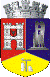 ROMÂNIAJUDEŢUL CLUJCONSILIUL LOCAL AL MUNICIPIULUI DEJStr. 1 Mai nr. 2, Tel.: 0264/211790*, Fax 0264/223260, E-mail: primaria@dej.ro 1.Clubul Copiilor Dej – finanțare MENCSStructură învățământ2.Colegiul Național ”Andrei  Mureșanu” DejPersonalitate juridică3.Grădinița cu Program Prelungit ”Arlechino” DejPersonalitate juridică4.Grădinița cu Program Normal ”Arlechino” Structura 1 DejStructură învățământ5.Grădinița cu Program Normal ”Arlechino” Structura 2 Ocna DejStructură învățământ6.Grădinița cu Program Prelungit ”Junior” DejPersonalitate juridică7.Grădinița cu Program Normal ”Junior”- Structura 1 DejStructură învățământ8.Grădinița cu Program Prelungit ”Lumea Piticilor” DejPersonalitate juridică9.Grădinița cu Program Normal ”Lumea Piticilor” Structura 1 DejStructură învățământ    10.Grădinița cu Program Prelungit ”Paradisul Piticilor” DejPersonalitate juridică11.Grădinița cu Program Prelungit ”Piticot” DejPersonalitate juridică12.Grădinița cu Program Prelungit ”Piticot” – structura 1 DejStructură învățământ13.Liceul Tehnologic ”Constantin Brâncuși” DejPersonalitate juridică14.Liceul Tehnologic ”Someș” DejPersonalitate juridică15.Liceul Teoretic ”Alexandru Papiu Ilarian ”DejPersonalitate juridică16.Clubul Sportiv Școlar “Alexandru Papiu Ilarian” DejStructură  învățământ17.Școala Gimnazială ”Avram  Iancu” DejPersonalitate juridică18.Școala Gimnazială ”Mihai Eminescu ”DejPersonalitate juridică19.Școala Gimnazială Nr. 1 Dej Personalitate juridică20.Grădinița cu Program Prelungit ”Elpis” DejPersonalitate juridică21.Liceul Teoretic ”Henri Coandă” DejPersonalitate juridică22.Școala Postliceală ”Louis Pasteur ”DejPersonalitate juridică